ГЛАВАМ АДМИНИСТРАЦИЙ МУНИЦИПАЛЬНЫХ РАЙОНОВ И МЭРАМ ГОРОДСКИХ ОКРУГОВ ЧЕЧЕНСКОЙ РЕСПУБЛИКИУправление Федеральной службы государственной регистрации, кадастра и картографии по Чеченской Республике просит Вас рассмотреть вопрос о публикации в средствах массовой информации периодическом издании (районная газета) статью посвященную изменениям в учетно-регистрационной системе, а также на сайте администрации.О проведенной публикации просим сообщить с указанием ссылки в срок до 01.02.2024г.Приложение: на 1 листе.С уважением,	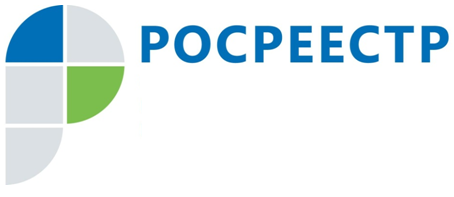 #РосреестрВ Чеченской Республике растет количество электронных сделок с недвижимостьюЗа 2023 год в Чеченской Республике на кадастровый учет поставлено свыше 63 тысячи объектов недвижимости, зарегистрировано более 339 тысячи прав, ограничений, обременений в отношении недвижимого имущества.Также в 2023 году зафиксировано более 30 тысячи ипотечных сделок, из которых 18 – льготные ипотеки. Доля «электронной ипотеки», когда регистрация осуществляется в электронном формате, превысила 87%. Зарегистрировано 24 договора участия в долевом строительстве, из которых 96% поступило в электронной форме.В электронном виде на регистрацию учетно-регистрационных действий с недвижимостью жители республики направили более 269 тысячи документов – это почти 79% от общего числа обращений.«Основные услуги Росреестра, такие, как регистрация прав и кадастровый учет недвижимости, получение выписок из Единого государственного реестра недвижимости (ЕГРН), запрет любых сделок с недвижимостью без личного участия собственника доступны в онлайн-формате для пользователей Единого портала государственных и муниципальных услуг (ЕПГУ), – говорит Абу Шаипов, заместитель руководителя Управления Росреестра по Чеченской Республике. – При этом срок регистрации по документам, поступившим электронно, составляет от нескольких часов до одного рабочего дня».Заместитель руководителя Управления Росреестра по Чеченской РеспубликеА.Л. ШаиповФЕДЕРАЛЬНАЯ СЛУЖБА ГОСУДАРСТВЕННОЙ РЕГИСТРАЦИИ, КАДАСТРА И КАРТОГРАФИИ(РОСРЕЕСТР)Управление Федеральной службы государственной регистрации, кадастра и картографии по Чеченской Республике (Управление Росреестра по Чеченской Республике)ЗАМЕСТИТЕЛЬ РУКОВОДИТЕЛЯул. Моздокская, 35, г. Грозный, 364020                                     тел.: (8712) 22-31-29, факс: (8712) 22-22-89e-mail.: 20_upr@rosreestr.ru, http://www.rosreestr.gov.ru                              А.Л. Шаипов